Figure 2. Patient Survival Rates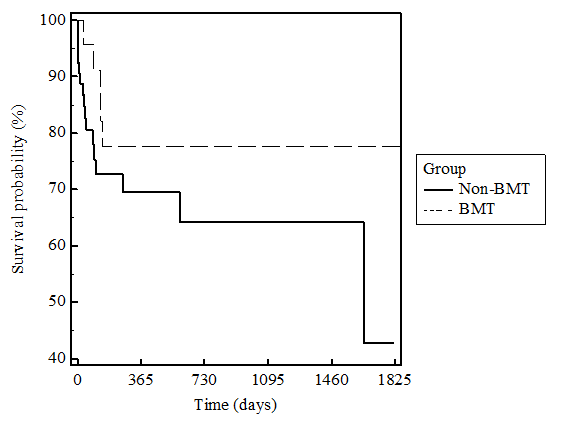 